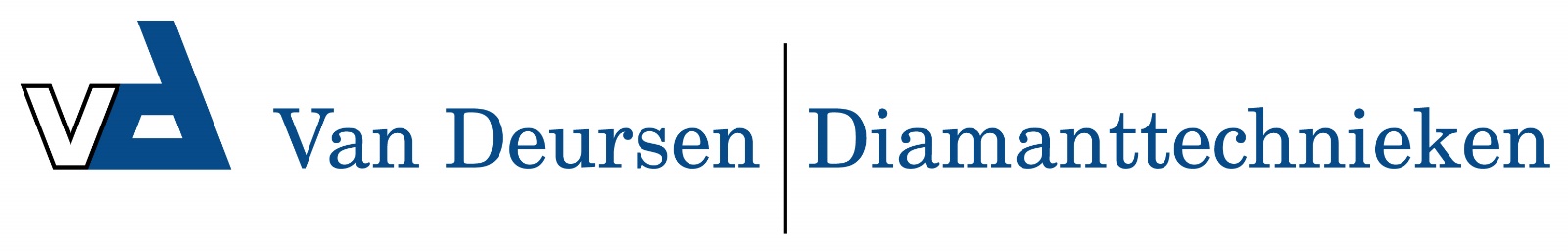 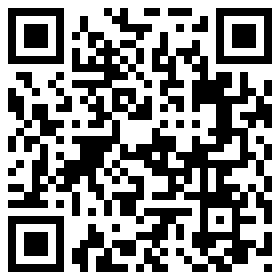 1510277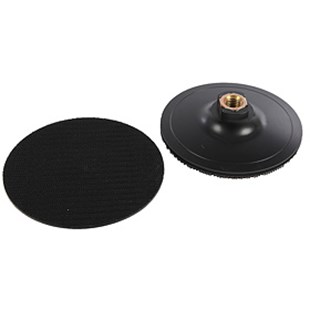 De zelfklevende opname bestaat uit een lichtgewicht rubberen laag met een gepatenteerde klittenband. Dit garandeert een goede hechting met een lange levensduur.1510277Haft-Gummiteller / D 115 mm / M 14Spezial-Klett / Semiflexibel1510276Haft-Gummiteller / D 120 mm / M 14Spezial-Klett / Semiflexibel1510278Haft-Gummiteller / D 180 mm / M 14Spezial-Klett / Semiflexibel